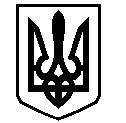 У К Р А Ї Н АВАСИЛІВСЬКА МІСЬКА РАДАЗАПОРІЗЬКОЇ ОБЛАСТІсьомого скликаннядвадцять дев’ята  (позачергова) сесіяР  І  Ш  Е  Н  Н  Я  22 лютого 2018                                                                                                              № 41Про затвердження проекту землеустрою щодо відведення та передачу в оренду земельної ділянки  для будівництва та обслуговування будівель торгівлі в м. Василівка, вул. Шевченка 33а,  Паніній В.С.	Керуючись Законом України «Про місцеве самоврядування в Україні,   ст.12,122 , 123, 124 Земельного кодексу України, Законом України «Про землеустрій», «Про державний земельний кадастр», « Про оренду землі»,  розглянувши заяву Паніної Вікторії Сергіївни, що мешкає в м. Василівка, вул. Шевченка 20 а,  про затвердження проекту землеустрою щодо відведення та передачу в оренду земельної ділянки в м. Василівка, вул. Шевченка 33а, для розміщення та обслуговування заготівельного пункту, проект землеустрою щодо відведення земельної ділянки, розроблений приватним підприємством «Стандарт-2016»,  Василівська міська радаВ И Р І ШИ Л А :	1.Затвердити Паніній Вікторії Сергіївні   проект землеустрою щодо відведення  земельної ділянки із земель житлової та громадської забудови, площею   для будівництва та обслуговування будівель торгівлі в м. Василівка, вул. Шевченка 33а.	2. Передати Паніній Вікторії Сергіївні  в оренду строком на п’ять років земельну ділянку із земель житлової та громадської забудови, кадастровий номер 2320910100:05:019:000, площею  для будівництва та обслуговування будівель торгівлі  в м. Василівка, вул. Шевченка 33а.	3. Зобов’язати Паніну Вікторію Сергіївну в місячний термін укласти з Василівською міською радою договір оренди земельної ділянки, площею  для будівництва та обслуговування будівель торгівлі  в м. Василівка, вул. Шевченка 33а. 4. Зобов’язати Паніну Вікторію Сергіївну   зареєструвати право оренди  на земельну ділянку  відповідно до вимог  Закону України «Про  державну реєстрацію прав на нерухоме майно та їх обмежень».5. Контроль за виконанням цього рішення покласти на постійну комісію міської ради з питань земельних відносин та земельного кадастру, благоустрою міста та забезпечення екологічної безпеки життєдіяльності населення.Міський голова                                                                                                       Л.М. Цибульняк